  APPLICATION FORM FOR AERONAUTICS NON-DEGREE CURRICULUMS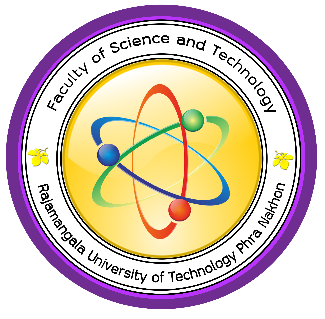 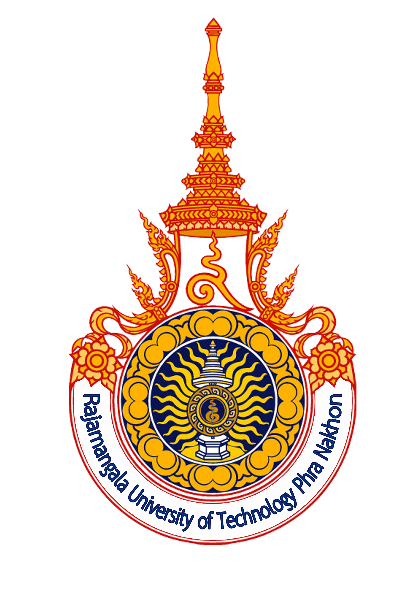 Faculty of Science and TechnologyRajamangala University of Technology Phra Nakhon1381 Pracharat 1 Road, Wongsawang, Bang Sue, Bangkok 10800, ThailandTel: (+66) 2836-3000 ext. 4610E-mail: trainpilot@rmutp.ac.th, infosci@rmutp.ac.th*********************************AERONAUTICS NON-DEGREE CURRICULUMSSTUDENT PARTICULARSLast name ………………………………..…………First name……………………….…………………………..Date of birth (DD/MM/YY) // Place of birth…………………………………ID Card No. or Passport No. ……………………………………………………………………………………..Nationality…………………………………Religion…………….…………………Male or FemalePrevious school name……………………………………………………………………………………………….Date attended from (DD/MM/YY) // to //Home address: ………………………………………………………………………………………………………………………………………………………………………………………………………………………………………………………………………………Tel: …………………………………………………. E-mail: ………………………………………..……………………PARENT / GUARDIAN PARTICULARSFather/Mother/Guardian (please say which) …………………………………………………………….Last name ………………………………..…………First name……………………….…………………………..Status:    married     divorced     single parent Home address: ………………………………………………………………………………………………………………………………………………………………………………………………………………………………………………………………………………Tel: ……………………………Fax: ……………………………. E-mail: ………………………………………..…….Occupation ………………………………… Nationality…………………….. Religion…………….………..Company name ………………………………………….. Position ……………………………………………….Emergency contacts (relatives, friends, and colleagues)Name………………………………………………………………Tel: ……………………………………………………..Name………………………………………………………………Tel: ……………………………………………………..What are your child’s particular strengths and interests?………………………………………………………………………………………………………………………………………………………………………………………………………………………………………………………………………………Does your child have –or has your child had –any medical or emotional problems or continuing need of medical treatment?………………………………………………………………………………………………………………………………………………………………………………………………………………………………………………………………………………PLEASE READ THIS SECTION CAREFULLYIN MAKING THIS APPLICATION, I AGREE;I certify that all information is true.Signature…………………………………………………….. StudentDate…………..……/…………………………./……………………… Private - Commercial Pilot License (Please Choose)     FAA-CPL   EASA-ATPL-CPL   Aircraft Maintenance (Please Choose)      FAA Standards  EASA Standards Airport Operation / Aviation Ground Support Aviation English (Aviation English preparation for ICAO Level 4)Qualification RequirementsApplication Requirements Completion of at least high school education and/or equivalent A copy of your education certification At least the age of 18 years old on the starting date of the course A copy of your Identification card Satisfied with English of ICAO Level 4 Need to Training for English of ICAO Level 4 A copy of house registration Satisfied with the EASA/FAA medical class 1 Need to Certify the EASA/FAA medical class 1 A copy of name change certificate (If applicable) Must not be a person forbidden to enter the United States and European countries Copy of Military Certificate (Thai male only) Six (6) 1 inch of your color photos which update not more than 3 months. Submission of Application Form